    města Pelhřimova,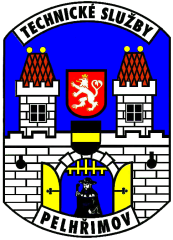                          příspěvková organizace    IČ 49056689,   DIČ  CZ 49056689           Myslotínská ulice 1740, 39301 Pelhřimov      Telefon 565/323138-9,fax.565325638, e-mail:xxxxxx@tspe.czELPE s.r.o.Myslotínská 197839301 PelhřimovIČ 49050494DIČ CZ 49050494Věc. Objednávka č.2019/IO/47Objednáváme u Vás provedení opravy po elektrorevizi na střeše nad šatnami  na tribuně sportovního areálu v Pelhřimově – doplnění hromosvodné mřížové soustavy.Smluvní cena ….. ..11 868 ,-Kč bez DPHTermín do…………..10.5.2019Faktura musí obsahovat následující text čestného prohlášení: „Vystavitel tohoto daňového dokladu čestně prohlašuje, že není v insolvenčním řízení, a že se zavazuje zde vyčíslenou DPH uhradit včas a řádně příslušnému správci daně.“ Prohlášení bude uvedeno nad závěrečnou signací dokladu nebo bude znovu podepsáno.Kopii naší objednávky přiložte k vaší faktuře.V Pelhřimově dne 30.4.2019Zpracoval a schválil : …………………………..xxxxxxxxxxVedoucí staveb a investicSouhlasíme s objednávkou č. 2019/IO/47Marie Grešlovátel.:e-mail: xxxxxxxxxxx@elpe.czELPE s.r.o.Myslotínská 1978393 01 Pelhřimovwww.elpe.cz